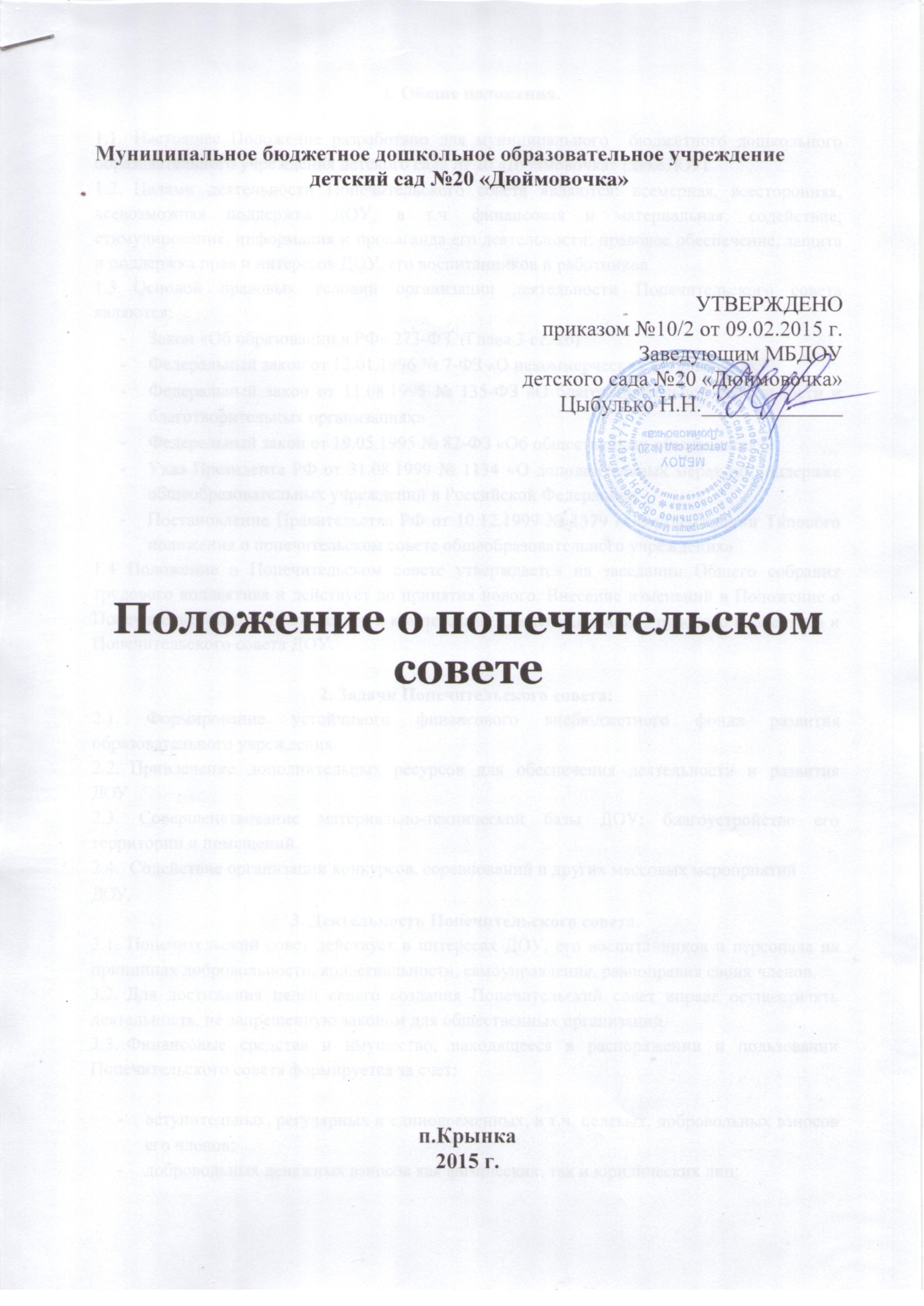 1. Общие положения.Настоящее Положение разработано для муниципального  бюджетного дошкольного образовательного учреждения детского сада № 20 «Дюймовочка»  (далее ДОУ).	Целями деятельности Попечительского совета являются: всемерная, всесторонняя, всевозможная поддержка ДОУ, в т.ч. финансовая и материальная; содействие, стимулирование, информация и пропаганда его деятельности; правовое обеспечение, защита и поддержка прав и интересов ДОУ, его воспитанников и работников.Основой правовых условий организации деятельности Попечительского совета являются:Закон «Об образовании в РФ» 273-ФЗ. (Глава 3 ст. 26)Федеральный закон от 12.01.1996 № 7-ФЗ «О некоммерческих организациях»Федеральный закон от 11.08.1995 № 135-ФЗ «О благотворительной деятельности и благотворительных организациях»Федеральный закон от 19.05.1995 № 82-ФЗ «Об общественных объединениях»Указ Президента РФ от 31.08.1999 № 1134 «О дополнительных мерах по поддержке общеобразовательных учреждений в Российской Федерации»Постановление Правительства РФ от 10.12.1999 № 1379 «Об утверждении Типового положения о попечительском совете общеобразовательного учреждения»1.4 Положение о Попечительском совете утверждается на заседании Общего собрания трудового коллектива и действует до принятия нового. Внесение изменений в Положение о Попечительском совете относится к компетенции Общего собрания трудового коллектива и Попечительского совета ДОУ.2. Задачи Попечительского совета:2.1.	Формирование устойчивого финансового внебюджетного фонда развития
образовательного учреждения2.2.	Привлечение дополнительных ресурсов для обеспечения деятельности и развития 
ДОУ2.3.	Совершенствование материально-технической базы ДОУ; благоустройство его
территории и помещений.2.4.	Содействие организации конкурсов, соревнований и других массовых мероприятийДОУ.3. Деятельность Попечительского совета.Попечительский совет действует в интересах ДОУ, его воспитанников и персонала на принципах добровольности, коллегиальности, самоуправления, равноправия своих членов.Для достижения целей своего создания Попечительский совет вправе осуществлять деятельность, не запрещенную законом для общественных организаций.Финансовые средства и имущество, находящееся в распоряжении и пользовании Попечительского совета формируется за счет:вступительных, регулярных и единовременных, в т.ч. целевых, добровольных взносов его членов;добровольных денежных взносов как физических, так и юридических лиц;пожертвований, дарений, завещаний денежных средств и имущества физическими и юридическими лицами;-	иных поступлений,  не запрещенных законодательством.Попечительский совет  вправе безвозмездно передавать ДОУ имущество, финансовые средства; производить для ДОУ работы, услуги .Все доходы Попечительского совета направляются на достижение целей его создания и не подлежат распределению между членами Попечительского совета.3.6.	Отчеты о хозяйственной  и финансовой деятельности Попечительского совета,  о поступлении и расходовании средств заслушиваются ежегодно (в мае) на заседании  Попечительского совета.Совет сотрудничает с администрацией ДОУ и Учредителем..Совет  не  имеет права на заключение  гражданско-правовых договоров.4. Функции Попечительского совета.4.1.	В соответствии с направлениями деятельности и для достижения поставленных целей Попечительский совет через своих членов:привлекает добровольные взносы различных физических, юридических лиц, общественных организаций.  В качестве добровольного взноса могут быть приняты как денежные средства, так и любое имущество, выполненные работы или услуги;содействует  созданию  и публикации учебных, рекламных и т. п. материалов и пособий;  проведению  инновационной  образовательной  работы в ДОУ, повышающей эффективность и качество образования; популяризации результатов деятельности ДОУ, способствующих повышению его престижа;принимает участие  в  разработке и утверждении  программ ы  развития ДОУ.4.2.	Для  реализации  целей,  предусмотренных  настоящим  Положением,  Попечительский  совет:пользуется и распоряжается переданными Попечительскому совету имущественными, материальными и финансовыми ресурсами;организует, осуществляет и обеспечивает, при  необходимости,  защиту  всеми  законными способами и средствами законных прав и интересов ДОУ, его воспитанников и персонала;вносит предложения, направленные на улучшение работы ДОУ;вносит рекомендации администрации учреждения по созданию оптимальных условий для воспитания детей, укрепления их здоровья, организации питания и обучения;осуществляет контроль  над целевым использованием полученных пожертвований для ДОУ.5. Состав Попечительского совета.5.1.	Попечительский совет   избирается  из  представителей  государственной   и муниципальной   власти, общественности, педагогов, родителей (законных представителей) воспитанников, меценатов, сотрудничающих с ДОУ и заинтересованных  в его развитии.Количество членов, избираемых  в Попечительский совет, определяется общим собранием родителей (законных представителей) и составляет не менее 7 человек. Члены Попечительского совета работают на безвозмездной основе.5.2. Предложения по персональному составу совета могут вноситься администрацией ДОУ и (или) представителями общественности и другими заинтересованными лицами и организациями.Лица, избранные в состав Правления, могут переизбираться  неограниченное число  раз.5.4. Попечительский совет  избирается на три  года. Членство в Попечительском совете  прекращается  с подачей письменного заявления  членом   Попечительского совета о прекращении своих полномочий. 5.5Ликвидация  и  реорганизация  Попечительского    совета   может   производиться    по    решению    общего    собрания    работников  ДОУ .Попечительский совет  возглавляет  председатель, избираемый на срок не менее одного года на заседании совета из числа его членов. Попечительский совет вправе в любое время переизбирать своего председателя .Все члены попечительского совета обладают  равными  правами.Правление и члены Попечительского совета не вправе непосредственно вмешиваться в служебную деятельность персонала ДОУ.6. Делопроизводство Попечительского совета.6.1.	Заседания Правления проводятся по мере необходимости, но не реже 2 раза в год.  Внеочередные заседания могут быть созданы председателем правления по мере  необходимости  или  по требованию большинства членов Попечительского совета.Председатель Попечительского совета ведет заседание, окончательно определяет повестку дня, контролирует исполнение решений  совета.Решения Попечительского совета принимаются при открытом голосовании большинством голосов от числа членов совета, присутствующих на заседании при условии присутствия не менее двух третей членов Попечительского совета.6.4.	В случае несогласия с принятым  решением  член  совета  может  письменно  изложить  свое  мнение, которое подлежит обязательному включению в протокол заседания.6.5.	Заседания по решению совета оформляются протоколом,  который подписывают   председатель Попечительского совета и секретарь, ведущий протокол заседания.Обращения совета подлежат обязательному рассмотрению должностными лицами ДОУ.Решения совета доводятся до сведения всех заинтересованных организаций, учреждений и должностных лиц, а также членов Попечительского совета.Члены Попечительского совета осуществляют свои функции на безвозмездной основе (на общественных началах). Расходы, возникающие в результате обязанностей, не возмещаются.Администрация ДОУ предоставляет Попечительскому совету место для проведения заседаний и хранения установленной документации.